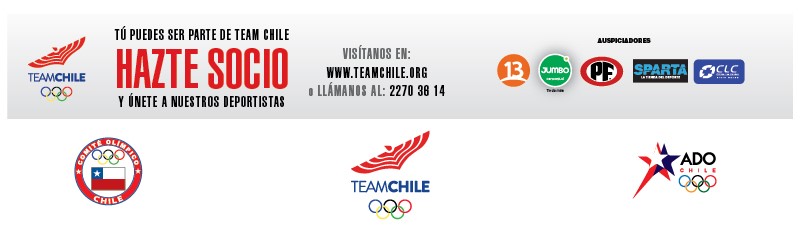 32 ATLETAS CHILENOS NOS REPRESENTARÁN EN TORONTODe los 54 deportistas que habían logrado las marcas mínimas de clasificación en atletismo, sólo 32 podrán participar por nuestro país en Toronto. Con esto, nuestra delegación de Team Chile será representada por un total de 305 deportistas.Luego de varios días de incertidumbre por un error garrafal, hoy finalmente se dio a conocer la lista de deportistas de atletismo que podrán competir en los Juegos Panamericanos Toronto 2015.

La delegación nacional se vio profundamente afectada ya que de los 54 deportistas que habían cumplido con las marcas mínimas establecidas en un comienzo, sólo 32 de ellos podrá viajar a Canadá a representar a nuestro país. Cabe señalar que esta determinación se produjo luego de que la Asociación Panamericana de Atletismo (APA) se diera cuenta que los 680 cupos para deportistas de Atletismo que tenía como límite, habían sido superados con creces alcanzando a casi un millar de atletas. La resolución de la ODEPA fue recepcionada en la Federación Atlética. Finalmente los deportistas nacionales que nos representarán en la cita panamericana serán los siguientes:Sergio AldeaVíctor AravenaYerko ArayaEdward ArayaGonzalo BarroilhetFranco BoccardoNicolás DagninoCarlos DíazNatalia Duco Roberto Echeverría Leslie Encina Javiera Errázuriz Enzo Faulbaum Karen Gallardo Sergio Germain Paula Goñi Josefina Gutiérrez Isidora Jiménez Iván López Fernanda Mackenna Carmen Gloria Mansilla Clara Marín Viviana Olivares Erika Olivera Enrique Polanco  Cristian Reyes Macarena Reyes Alfredo Sepulveda Martín Tagle Mauricio Valdivia Sebastián Valdivia Enzo Yáñez